  MADONAS NOVADA PAŠVALDĪBA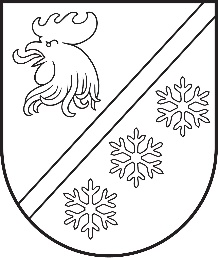 Reģ. Nr. 90000054572Saieta laukums 1, Madona, Madonas novads, LV-4801 t. 64860090, e-pasts: pasts@madona.lv ___________________________________________________________________________MADONAS NOVADA PAŠVALDĪBAS DOMESLĒMUMSMadonā2023. gada 26. oktobrī							        	     Nr. 688									    (protokols Nr. 19, 47. p.)Par finansējuma piešķiršanu Kalsnavas pamatskolai - portatīvie datoriKalsnavas pamatskolas direktore Sarmīte Kukāre-Vorslova iesniedza iesniegumu, kas reģistrēts ar Nr. KAL/1.9/23/252, 2023. gada 10. oktobrī, informējot par vairākiem materiāltehniskiem trūkumiem, kas ir nepieciešami, lai pilnvērtīgi un kvalitatīvi īstenotu “Skola 2023” pamatnostādnes. Kalsnavas PII grupas pirmskolas divām skolotājām trūkst portatīvie datori, lai veiksmīgi sagatavotos mācību nodarbībām.Lai nodrošinātu “Skola 2030” pamatnostādņu kvalitatīvu īstenošanu ir veikta tirgus izpēte. Divu portatīvo datoru iegādei ir nepieciešams finansējums 1936,00 EUR (t.sk. PVN 21%). Noklausījusies sniegto informāciju, atklāti balsojot: PAR – 16 (Agris Lungevičs, Aigars Šķēls, Aivis Masaļskis, Andris Dombrovskis, Andris Sakne, Artūrs Čačka, Artūrs Grandāns, Arvīds Greidiņš, Gatis Teilis, Gunārs Ikaunieks, Iveta Peilāne, Māris Olte, Rūdolfs Preiss, Sandra Maksimova, Valda Kļaviņa, Zigfrīds Gora), PRET – NAV, ATTURAS – NAV, Madonas novada pašvaldības dome NOLEMJ:Piešķirt  Kalsnavas pagasta pārvaldei finansējumu EUR 1936 (t. sk. PVN 21%) apmērā Kalsnavas PII grupai no Madonas novada pašvaldības 2023. gada budžeta nesadalītajiem līdzekļiem, kas ņemti no Kalsnavas pagasta pārvaldes 2022. gada atlikuma.              Domes priekšsēdētājs				             A. Lungevičs	Bieriņš 25646161ŠIS DOKUMENTS IR ELEKTRONISKI PARAKSTĪTS AR DROŠU ELEKTRONISKO PARAKSTU UN SATUR LAIKA ZĪMOGU